Датчик преобразователь давления модели A-10 может работать в диапазонах мбарКлингенберг, Июнь 2016. Датчик преобразователь давления A-10 компании WIKA теперь может работать с самыми низкими диапазонами давления от 0 … 50 мбар до 0 … 600 мбар. В данном варианте исполнения все детали, имеющие контакт с измеряемой средой, полностью сварные и выполнены из нержавеющей стали.Измерение в диапазонах низкого давления особенно востребовано для измерения значения уровня в небольших резервуарах как для стационарных, так и мобильных применений. Другой областью применения данного прибора является измерение давления газа всех типов.Среди измерительных приборов компании WIKA для общепромышленного использования датчик преобразователь давления модели A-10 является наиболее востребованным благодаря превосходному соотношению между стоимостью и техническими характеристиками. Он имеет более двух миллионов разновидностей. Пользователь имеет возможность выбора среди большого числа диапазонов давления, типов технологических присоединений и выходных сигналов. Прикладываемый к поставке бесплатный протокол испытаний содержит информацию о точках измерения, контролируемых в процессе производства.WIKA Alexander Wiegand SE & Co. KGAlexander-Wiegand-Straße 3063911 Klingenberg/GermanyTel. +49 9372 132-0Fax +49 9372 132-406vertrieb@wika.comwww.wika.deWIKA фотография:Датчик преобразователь давления модели A-10 может работать в диапазонах мбар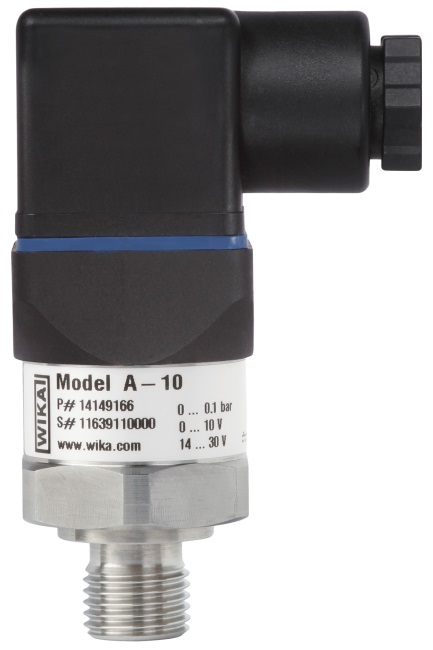 Редакция:WIKA Alexander Wiegand SE & Co. KGAndré Habel NunesMarketing ServicesAlexander-Wiegand-Straße 3063911 Klingenberg/GermanyTel. +49 9372 132-8010Fax +49 9372 132-8008010andre.habel-nunes@wika.comwww.wika.deWIKA press release 10/2016